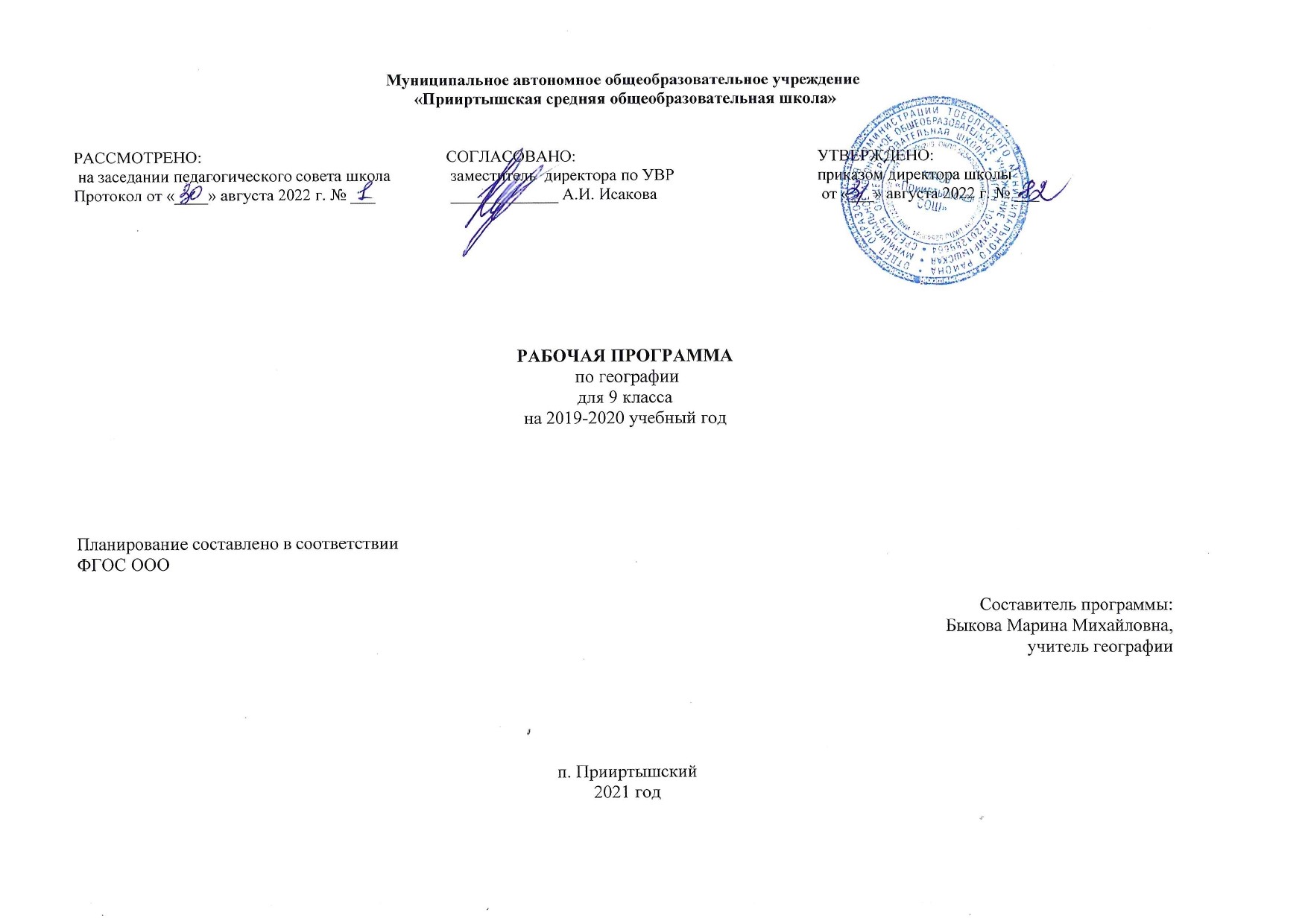 РАБОЧАЯ ПРОГРАММАпо истории  для 10 класса (2 часа)на 2022-2023  учебный годПланирование составлено в соответствиис ФГОС ОООСоставитель программы: Старикова Ирина Дмитриевна, учитель истории и обществознания высшей квалификационной категориид. Полуянова2022 год                                                                                                                                             Планируемые результаты освоения учебного предметаВажнейшими личностными результатами изучения истории на данном этапе обучения являются:• складывание российской идентичности, способности к её осознанию в поликультурном социуме, чувства причастности к историко-культурной общности российского народа и судьбе России, патриотизма, готовности к служению Отечеству, его защите;• формирование уважения к своему народу, чувства ответственности перед Родиной, гордости за свой край, свою Родину, прошлое и настоящее многонационального народа России, уважения к государственным символам (герб, флаг, гимн);• формирование уважения к русскому языку как государственному языку Российской Федерации, являющемуся основой российской идентичности и главным фактором национального самоопределения;• воспитание уважения к культуре, языкам, традициям и обычаям народов, проживающих в Российской Федерации.Метапредметные результаты изучения истории предполагают формирование следующих умений:• самостоятельно определять цели, ставить и формулировать собственные задачи в образовательной деятельности и жизненных ситуациях;• оценивать ресурсы, в том числе время и другие нематериальные ресурсы, необходимые для достижения поставленной ранее цели;• сопоставлять имеющиеся возможности и необходимые для достижения цели ресурсы;• организовывать эффективный поиск ресурсов, необходимых для достижения поставленной цели;• определять несколько путей достижения поставленной цели;• критически оценивать и интерпретировать информацию с разных позиций;• распознавать и фиксировать противоречия в информационных источниках;• осуществлять развёрнутый информационный поиск и ставить на его основе новые учебные и познавательные задачи;• искать и находить обобщённые способы решения задач;• приводить критические аргументы как в отношении собственного суждения, так и в отношении действий и суждений другого;• анализировать и преобразовывать проблемно-противоречивые ситуации;• развёрнуто, логично и точно излагать свою точку зрения с использованием адекватных (устных и письменных) языковых средств;• представлять публично результаты индивидуальной и групповой деятельности как перед знакомой, так и перед незнакомой аудиторией.Предметные результаты изучения истории подразумевают, что обучающиеся на базовом уровне научатся:• рассматривать историю России как неотъемлемую часть мирового исторического процесса;• определять последовательность и длительность исторических событий, явлений, процессов;• характеризовать место, обстоятельства, участников, результаты важнейших исторических событий;• представлять культурное наследие России и других стран;• работать с историческими документами;• сравнивать различные исторические документы, давать их общую характеристику;• критически анализировать информацию из различных источников;• соотносить иллюстративный материал с историческими событиями, явлениями, процессами, персоналиями;• использовать статистическую (информационную) таблицу, график, диаграмму как источники информации;• использовать аудиовизуальный ряд как источник информации;• составлять описание исторических объектов и памятников на основе текста, иллюстраций, макетов, интернет-ресурсов;• работать с хронологическими таблицами, картами и схемами, читать легенду исторической карты;• владеть предусмотренной программой основной современной терминологией исторической науки;• демонстрировать умение вести диалог, участвовать в дискуссии по исторической тематике; • оценивать роль личности в отечественной истории ХХ в.;• ориентироваться в дискуссионных вопросах российской истории ХХ в. и существующих в науке их современных версиях и трактовках. II. Содержание учебного курсаРаздел 1. Пути и методы познания истории. История в системе гуманитарных наук. Основные концепции исторического развития человечества. Раздел 2. От первобытной эпохи к цивилизации. Современные научные концепции происхождения человека и общества. Неолитическая революция. Цивилизации Древнего мира и Средневековья. Архаичные цивилизации древности. Античные цивилизации Средиземноморья. Возникновение религиозной картины мира. Раздел 3. Русь, Европа и Азия в Средние века. Возникновение исламской цивилизации. Христианская средневековая цивилизация в Европе. Становление и развитие сословно – корпоративного строя в европейском средневековом обществе. Традиционное общество на Западе и Востоке. Славяне в раннем Средневековье. Образование Древнерусского государства. Расцвет Древней Руси. Социально-экономическое развитие Древней Руси. Политическая раздробленность Руси. Культура Руси Х – начала XIII в. Зарождение русской цивилизации. Католический мир на подъеме. Государства Азии в период европейского Средневековья. Падение Византии. Монгольское нашествие на Русь. Русь между Востоком и Западом. Политика Александра Невского. Западная Европа в XIV – XV вв. Европейская культура, наука и техника в Средние века. Мир за пределами Европы в Средние века. Возвышение новых русских центров и начало собирания земель вокруг Москвы. Эпоха Куликовской битвы. По пути Дмитрия Донского. Междоусобная война на Руси.Раздел 4. Россия и мир на рубеже нового времени (конец XV – начало XVII в.). На заре новой эпохи. Западная Европа: новый этап развития. Тридцатилетняя война и буржуазные революции в Европе. Образование Русского централизованного государства. Правление Ивана IV Грозного. Культура и быт России в XIV—ХVI вв. Смутное время на Руси. Россия при первых Романовых. Экономическое и общественное развитие России в XVII в. Россия накануне преобразований. Культура и быт России в XVII в. Раздел 5. Россия и мир в эпоху зарождения индустриальной цивилизации. Промышленный переворот в Англии и его последствия. Эпоха Просвещения и просвещенный абсолютизм. Государства Азии в XVII—XVIII вв. Россия при Петре I. Россия в период дворцовых переворотов. Расцвет дворянской империи в России. Могучая внешнеполитическая поступь Российской империи. Экономика и население России во второй половине XVIII в. Культура и быт России XVIII в. Раздел 6. Россия и мир в конце XVIII – XIX веках. Война за независимость в Северной Америке. Французская революция и её последствия для Европы. Европа и наполеоновские войны. Россия в начале XIX в. Отечественная война 1812 г. Россия и Священный Союз. Тайные общества. Реакция и революции в Европе 1820—1840-х гг. Европа: облик и противоречия промышленной эпохи. Страны Западного полушария в XIX в. Гражданская война в США. Колониализм и кризис «традиционного общества» в странах Востока. Россия при Николае I. Крымская война. Воссоединение Италии и объединение Германии. Россия в эпоху реформ Александра II. Правление Александра III. Общественно-политическое развитие стран Запада во второй половине XIX в. Власть и оппозиция в России середины – конца XIX в. Наука и искусство в XVIII—XIX вв. Золотой век русской культуры. III. Тематическое планирование Выпускник научится:Выпускник получит возможность научиться:- использовать комплекс знаний об основных этапах, ключевых событиях истории многонационального Российского государства и человечества в целом; - раскрывать историю России как неотъемлемую часть мирового исторического процесса и роль многих поколений россиян во взаимодействии с другими государствами и народами во всех сферах, в т.ч. в современном глобальном мире; - сравнивать развитие России и других стран, объяснять, в чем заключались общие черты и особенности; - излагать круг дискуссионных вопросов истории и существующие в науке их современные версии и трактовки;-  раскрывать историко-культурное многообразие народов России, содержание основополагающих общероссийских символов, культурных, религиозных, этно-национальных традиций, нравственных и социальных установок;- использовать навыки проектной деятельности, умения вести диалог, участвовать в дискуссии по исторической тематике в условиях открытого информационного общества;- извлекать информацию из исторического источника, определяя место и время его создания;- использовать историческую карту для определения событий и процессов истории; - определять причины и следствия исторических событий;- на конкретных примерах демонстрировать умение обобщать исторические события; на конкретных примерах демонстрировать умение сравнивать исторические события;- применять исторические знания в профессиональной и общественной деятельности, поликультурном общении; - обосновывать собственную точку зрения по ключевым вопросам истории; - составлять описание исторических объектов и памятников на основе текста, иллюстраций, макетов, интернет-ресурсов;- соотносить историческое время (год, век, эра) и исторические события, действия и поступки личностей во времени; - применять полученные знания при анализе современной политики.- анализировать информацию из различных источников по отечественной и всеобщей истории Новейшего времени. - извлекать информацию из исторической карты, картосхем, привязывать исторические события к месту и времени; - работать с историческими документами- определять историческое событие местного масштаба (региональный уровень) в контексте общероссийской истории; - работать с хронологией, картами и заданиями повышенного уровня сложности; получив унифицированный учебник, ученик не будет прибегать к услугам репетитора при подготовке к экзаменам;- понимать роль России в мировом сообществе;- правильно оценивать исторический материал из различных источников; - различать в исторической информации факты и мнения, описания и объяснения, гипотезы и теории;- давать оценку наиболее значительным событиям истории; - устанавливать аналогии:- основным законам развития общества, исторического процесса; - оценке роли личности и народных масс в истории; - знанию хронологических рамок основных событий истории России и мировой истории;- давать оценку историческим личностям, опираясь на знание фактов из биографии;- описывать условия существования, основные занятия, образ жизни людей в древности, памятники древней культуры, рассказывать о событиях древней истории: - раскрывать характерные, существенные черты основных групп населения в древних обществах, в религиозных верованиях людей в древности;- объяснять, в чем заключались назначение и художественные достоинства памятников древней культуры: архитектурных сооружений, предметов быта, произведений искусства; - давать оценку наиболее значительным событиям и личностям древней истории; - давать характеристику общественного строя древних государств; - сопоставлять свидетельства различных исторических источников, выявляя в них общее и различия; - видеть проявления влияния античного искусства в окружающей среде;- высказывать суждения о значении и месте исторического и культурного наследия древних обществ в мировой истории;- сравнивать особенности исторического культурного наследия России и других ведущих стран; - раскрывать значение терминов история, век, исторический источник; - участвовать в обсуждении вопроса о том, для чего нужно знать историю; - отбирать информацию о жизни людей родного края на определённом историческом этапе (региональный компонент); обзорно использовать информацию Интернета, телевидения при изучении политической деятельности современных руководителей России и зарубежных стран и проводить отбор необходимой информации; - отбирать информацию о жизни людей родного края на определённом историческом этапе (региональный компонент); читать легенду исторической карты; иметь собственную точку зрения по ключевым вопросам истории и обосновывать ее с опорой на знание исторических фактов; отбирать необходимый материал из разных источников и обосновывать свою точку зрения;- работать с разными видами исторических источников, а также критически анализировать исторические источники; - оценивать деятельность исторических личностей на основе изучения явлений, событий, высказывая при этом собственные суждения с использованием в своей речи основных исторических терминов и понятий;- использовать знания об истории и культуре своего и других народов в общении с людьми; приводить изложенные в учебной литературе оценки исторических деятелей, характера и значения социальных реформ, и контрреформ, внешнеполитических событий и войн, революций;- давать собственную оценку политической жизни страны прошлого и настоящего времени;- владеть информацией современной теории происхождения человека; - уважительно относиться к историко-культурному наследию народов России, занимать активную позицию по сохранению памятников истории и культуры;- соотносить историческое событие с деятельностью правителя Данного исторического отрезка.- владеть системными историческими знаниями, служащими основой для понимания места и роли России в мировой истории, соотнесения (синхронизации) событий и процессов всемирной, национальной и Региональной/локальной истории; - применять приёмы самостоятельного поиска и критического анализа историко-социальной информации, ее систематизации и представления в различных знаковых системах;— раскрывать сущность дискуссионных вопросов истории России;—применять знания о роли современной исторической науки, основных методах исторического познания в решении задач прогрессивного развития России, человечества; — целенаправленно применять знания об историческом процессе в познавательной, проектной, учебно-исследовательской деятельности, I социальной практике, поликультурном общении, общественных обсуждениях и т.д.;— использовать понятийный аппарат исторического знания и приемы исторического анализа, межпредметные связи для осмысления, раскрытия сущности, причинно-следственных связей и значения событий, процессов и явлений прошлого и современности;— применять приёмы самообразования в области общественно- научного (социально-гуманитарного) познания для дальнейшего получения профессионального образования;— применять исторические знания для выявления и сохранения исторических и культурных памятников своей страны, и мира;— знать основные концепции в исторической науке, излагать свою позицию в логике выбранного подхода;— сравнивать развитие России и других стран в Новейшее время, объяснять, в чем заключались общие черты и особенности;— сравнивать современную Россию с зарубежными странами, аргументированно объясняя сходства, различия и особенности уровня их развития; — самостоятельно анализировать исторические документы истории;— выявлять наиболее очевидные случаи несоответствия исторической действительности в художественном отображении событий прошлого, а также в обыденной или политизированной трактовке вопросов истории;— использовать приобретенные знания и умения в практической деятельности и повседневной жизни для понимания и критического осмысления общественных процессов и ситуаций; определения собственной позиции по отношению к явлениям современной жизни, исходя из их исторической обусловленности; формулирования своих мировоззренческих взглядов и принципов, соотнесения их с исторически возникшими системами, идеологическими теориями; учета в своих действиях необходимости конструктивного взаимодействия людей с разными убеждениями, культурными ценностями и социальным положением; осознания себя представителем исторически сложившегося гражданского, этнокультурного, конфессионального сообщества, гражданином России; — самостоятельно применять исторические знания на конференциях, круглых столах, исследовательской деятельности; излагать свою позицию;— объяснять исторически сложившиеся нормы социального поведения людей другой культуры и национальной принадлежности;— высказывать и объяснять оценочные суждения о деятельности исторических личностей; выявлять особенности исторического периода на основе достижений культуры;— систематизировать исторический материал, содержащийся в учебной и дополнительной литературе;— высказывать и аргументировать свою оценку событий и личностей;— понимать роль России в контексте мировой политики.№п/п№ темыРаздел, темаКоличество часовКонтрольные работыПути и методы познания истории.Пути и методы познания истории.Пути и методы познания истории.        311Этапы развития исторического знания122Основы исторической науки33Россия во всемирной историиОт первобытной эпохи к цивилизацииОт первобытной эпохи к цивилизацииОт первобытной эпохи к цивилизации741У истоков рода человеческого52Государства Древнего Востока63Культура стран Древнего Востока74Цивилизация Древней Греции85Древнеримская цивилизация96Культурно-религиозное наследие античной цивилизации107Урок систематизации и обобщения знаний по теме «От первобытной эпохи к цивилизации»Русь, Европа и Азия в Средние векаРусь, Европа и Азия в Средние векаРусь, Европа и Азия в Средние века191111Европа в эпоху раннего Средневековья122Рождение исламской цивилизации133Славяне в раннем Средневековье144Образование Древнерусского государства155Расцвет Древней Руси166Социально-экономическое развитие Древней Руси177Политическая раздробленность Руси188Культура Руси Х – начала XIII в. Зарождение русской цивилизации199Католический мир на подъеме2010Государства Азии в период европейского Средневековья. Падение Византии2111Монгольское нашествие на Русь2212Русь между Востоком и Западом. Политика Александра Невского2313Западная Европа в XIV-XV вв.2414Европейская культура, наука и техника в Средние века2515Мир за пределами Европы в Средние века2616Возвышение новых русских центров и начало собирания земель вокруг Москвы2717Эпоха Куликовской битвы. По пути Дмитрия Донского2818Междоусобная война на Руси2919Урок систематизации и обобщения знаний по теме «Русь, Европа и Азия в Средние века»Россия и мир на рубеже Нового времени (конец XV – начало XVII в.)Россия и мир на рубеже Нового времени (конец XV – начало XVII в.)Россия и мир на рубеже Нового времени (конец XV – начало XVII в.)121301На заре новой эпохи312Западная Европа: новый этап развития323Тридцатилетняя война и первые революции в Европе334Образование Русского централизованного государства345Правление Ивана IV Грозного356Культура и быт России в XIV-XVI вв.367Смутное время на Руси378Россия при первых Романовых389Экономическое и общественное развитие России в XVII в.3910Россия накануне преобразований4011Культура и быт России в XVII в.4112Урок систематизации и обобщения знаний по теме «Россия и мир на рубеже Нового времени»                                                              5.   Россия и мир в эпоху зарождения индустриальной цивилизации                                                              5.   Россия и мир в эпоху зарождения индустриальной цивилизации                                                              5.   Россия и мир в эпоху зарождения индустриальной цивилизации        10421Промышленный переворот в Англии и его последствия432Эпоха Просвещения и просвещенный абсолютизм 443Государства Азии в XVII-XVIII вв.454Россия при Петре I465Россия в период дворцовых переворотов476Расцвет дворянской империи в России487Могучая внешнеполитическая поступь Российской империи498Экономика и население России во второй половине XVIII в.509Культура и быт России XVIII в.5110Урок систематизации и обобщения знаний  по теме «Россия и мир в индустриальную эпоху»Россия и мир в конце XVIII – XIX векахРоссия и мир в конце XVIII – XIX векахРоссия и мир в конце XVIII – XIX веках      171521Война за независимость в Северной Америке532Великая французская революция и ее последствия для Европы543Европа и наполеоновские войны554Россия в начале XIX в. Отечественная война 1812г.565Россия и Священный союз. Тайные общества.576Реакция и революции в Европе 1820-1840-х гг.587Европа: облик и противоречия промышленной эпохи598Страны Западного полушария в XIX в. Гражданская война в США609Колониализм и кризис «традиционного общества» в странах Востока6110Россия при Николае I. Крымская война6211Воссоединение Италии и объединение Германии6312Россия в эпоху реформ Александра II6413Правление Александра III6514Общественно-политическое развитие стран Запада во второй половине XIX в.6615Власть и оппозиция в России середины – конца XIX в.6716Наука и искусство в XVIII-XIX вв. Золотой век русской культуры6817Урок систематизации и обобщения знаний по теме «Россия и мир в конце XVIII-XIX вв.»1 четверть162 четверть163 четверть204 четверть16Итого:684